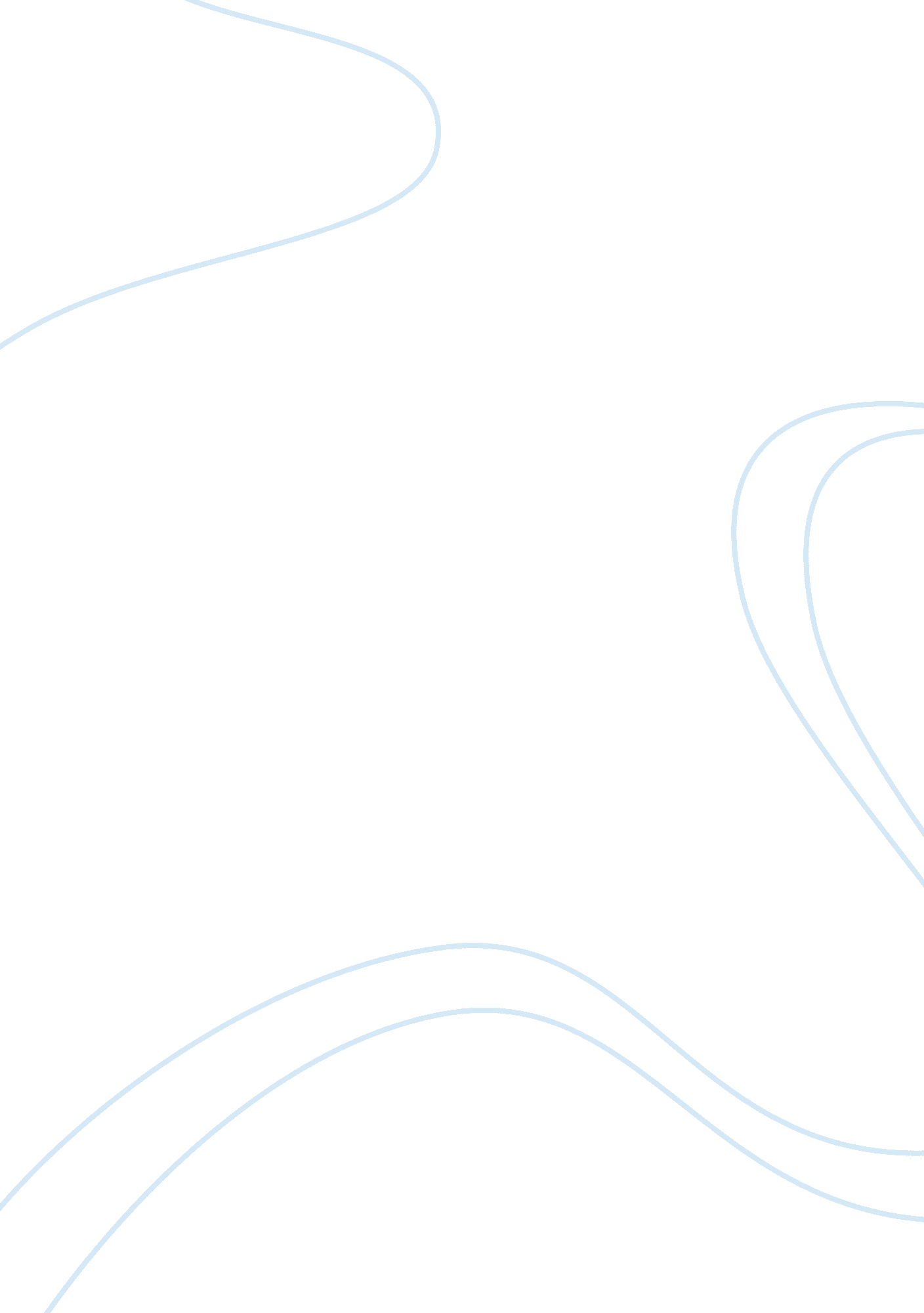 The outlook on civilization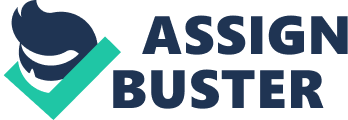 Human civilization is interesting epilogue of changing panorama of human society spanning trillions of years. The socio-cultural dynamics of the timeare important issues within the development of human civilization through the ages. Civilization broadly refers to the way people have behaved under different conditions and their responses to the changes that may have occurred due to myriad reasons. Indeed, the knowledge accrued over times regarding the history of mankind is a strong indicator of the evolving civilization and dynamics of social order. 
The transforming value system of societies, impact of religion on the society and changing perspectives on highly relevant issues like gender, environment, war, education system and development processes are critical paradigms of civilization. The knowledge of evolving civilization is gained through archaeological findings. The prehistoric proofs through archaeological excavation have given important evidence of socio-economic and cultural dimensions of the period. 
The knowledge vis-à-vis extinction of races and redevelopment of social orders after destruction of world are vital elements of archaeological surveys and findings. They not only motivate current civilization to learn important lessons from the history of mankind but also provide them with necessary knowledge to meet the challenges of times. Indeed, the knowledge about evolving human civilization helps us to understand the mysteries of nature. At the same time, it also gives huge scope of utilizing the available natural resources with more wisdom. Thus, knowledge of evolving civilization is important for sustainable lifestyle. 
(words: 238) 